Свердловская область станет одним из регионов России, где пройдет социальная кампания по безопасности дорожного движения «Однозначно»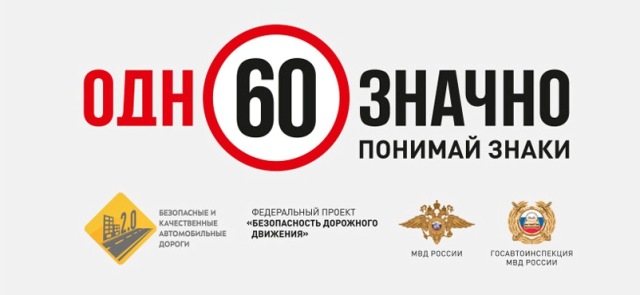 Целью кампании «Однозначно» является привлечение внимания населения к основным факторам риска в дорожном движении и их профилактике, в частности на донесение важности правильного выбора скоростного режима с учетом дорожной ситуации и окружающих условий, а также о необходимости соблюдения установленных скоростных ограничений.Уже с понедельника, 14 октября 2019 года, в Артемовском и других городах Свердловской области запланированы профилактические мероприятия в детских садах, школах, в автошколах, высших учебных заведениях и на автозаправочных станциях. Дети и взрослые, в том числе дошкольники, студенты, педагоги, пешеходы и водители примут участие в мероприятиях.Водителям объяснят важность выбора правильного скоростного режима с учетом дорожной ситуации и окружающих условий, разъяснят, какие факторы влияют на установку дорожных знаков «Ограничение максимальной скорости». Также эта аудитория получит информацию о важности правильного прочтения дорожных знаков, которые указывают максимально возможную скорость, об опасности нарушения скоростного режима с проработкой основных заблуждений водителей при его выборе. Водителям, осуществляющим перевозку детей, помогут сформировать ответственное отношение и привычку соблюдать комплекс мер безопасности, включающий правильный выбор скоростного режима, отказ от опасных маневров, использование автокресел и удерживающих ремней, расчет тормозного пути автомобиля. Пешеходам разъяснят важность соблюдения правил перехода дороги, взаимодействия с водителями, как фактора, влияющего на безопасность. В рамках мероприятий кампании пешеходов проинформируют о влиянии скорости на возможность автомобиля остановиться перед пешеходным переходом, а также обсудят важность использования световозвращающих элементов.Для детей кампания разработала мероприятия, учитывающие психологические особенности развития возрастных групп детей 5-6, 7-11 и 12-15 лет, которые помогут сформировать безопасное поведение в дорожной среде, используя игровые форматы и моделирования дорожных ситуаций. Кампания станет инструментом формирования нового поколения россиян, для которых соблюдение правил дорожного движения — это норма жизни. Педагоги будут проинформированы о способах внедрения в образовательный процесс темы поведения в дорожной среде, как составляющей комплекса безопасности ребенка. Также педагоги получат инструкцию об организации групповых автобусных перевозок.В марте 2016 года на заседание президиума Государственного совета по вопросам безопасности дорожного движения президент России Владимир Путин отметил главной задачей в вопросах дорожного движения снижение смертности по причине дорожно-транспортных происшествий. Ключевыми сообщениями прозвучали строгое исполнение правил дорожного движения, следование нормам грамотного, дружелюбного поведения на дорогах и понимание ответственности за свою жизнь и за жизни окружающих. Широкомасштабная социальная кампания «Однозначно» — один из ключевых инструментов выполнения поручений президента в ходе федерального проекта «Безопасность дорожного движения» национального проекта «Безопасные и качественные автомобильные дороги», который реализуется ГУОБДД МВД России при поддержке экспертного центра «Движение без опасности».В 2018 году из-за «несоответствия скорости конкретным условиям» произошло 10 035 дорожно-транспортных происшествий. В них пострадало 13 833 человека, а для 1 368 — ДТП стали смертельными. Исследования показывают — водители забыли, что дорожные знаки называются «Ограничение максимальной скорости». По данным всероссийского опроса, каждый 3 водитель знаком с заблуждением, что к числу на дорожном знаке можно прибавлять 5-19 км/час без наказания и штрафа. Решению проблем понимания дорожных знаков и посвящена социальная кампания «Однозначно». Она сконцентрирована на проблематике нарушений скоростного режима, опасности нештрафуемого превышения, которое представляет угрозу здоровью и жизням граждан. Кампания создаст культуру поведения всех категорий участников дорожного движения, и в частности водителей, которые не считают нарушение скоростного режима на 5-19 км/ч опасным. Кампания станет инструментом, формирующим однозначную трактовку дорожных знаков «Ограничение максимальной скорости».Официальный старт социальной кампании «Однозначно» будет дан на пресс-конференции 17 октября 2019 года, которая пройдет в рамках Международной выставки «Дорога-2019», проходящей в Екатеринбурге с 16-18 октября в МВЦ «ЕКАТЕРИНБУРГ-ЭКСПО». В пресс-конференции примут участие: Президент экспертного центра «Движение без опасности», Член Правительственной комиссии по безопасности дорожного движения Наталья Агре, Министр образования и молодежной политики Свердловской области Юрий Биктуганов, заместитель Министра общественной безопасности Свердловской области, заместитель начальника Главного управления по обеспечению безопасности дорожного движения Министерства внутренних дел Российской Федерации полковник полиции Олег Понарьин.